О Порядке утверждения индивидуальных планов профессионального развития государственных гражданских служащих Чувашской Республики, замещающих должности государственной гражданской службы Чувашской Республики в Государственной службе Чувашской Республики по конкурентной политике и тарифамВ соответствии с пунктом 11 Положения о порядке получения дополнительного профессионального образования государственными гражданскими служащими Российской Федерации, утвержденного Указом Президента Российской Федерации от 28 декабря    2006 г. № 1474, п р и к а з ы в а ю:1. Утвердить прилагаемый Порядок утверждения индивидуальных планов профессионального развития государственных гражданских служащих Чувашской Республики, замещающих должности государственной гражданской службы Чувашской Республики в Государственной службе Чувашской Республики по конкурентной политике и тарифам.2. Настоящий приказ вступает в силу через десять дней после дня его официального опубликования.Руководитель                                                                                                          А.Е.ЕгороваПорядокутверждения индивидуальных планов профессионального развития государственных гражданских служащих Чувашской Республики, замещающих должностигосударственной гражданской службы Чувашской Республики в Государственной службе Чувашской Республики по конкурентной политике и тарифам1. Индивидуальный план профессионального развития государственного гражданского служащего Чувашской Республики, замещающего должность государственной гражданской службы Чувашской Республики в Государственной службе Чувашской Республики по конкурентной политике и тарифам, за исключением государственных гражданских служащих Чувашской Республики, замещающих высшие должности государственной гражданской службы Чувашской Республики, назначение на которые осуществляется Главой Чувашской Республики (далее - индивидуальный план), разрабатывается государственным гражданским служащим Чувашской Республики, замещающим должность государственной гражданской службы Чувашской Республики (далее также - гражданский служащий) в Государственной службе Чувашской Республики по конкурентной политике и тарифам (далее также - Служба) в соответствии с должностным регламентом совместно с его непосредственным руководителем сроком на три года по форме согласно приложению к настоящему Порядку.2. Индивидуальный план составляется гражданским служащим в трех экземплярах, которые подписываются им, согласовываются с его непосредственным руководителем, после чего представляются в кадровое подразделение Службы.3. Индивидуальный план утверждается руководителем Государственной службы Чувашской Республики по конкурентной политике и тарифам (далее - руководитель Службы).4. Один экземпляр утвержденного индивидуального плана передается в кадровое подразделение Службы, второй экземпляр передается гражданскому служащему, третий экземпляр передается непосредственному руководителю гражданского служащего.5. Индивидуальный план гражданского служащего, впервые принятого на государственную гражданскую службу Чувашской Республики (далее также - гражданская служба) в Службе, разрабатывается и представляется на утверждение после успешного завершения испытания, установленного при назначении на должность гражданской службы, а если испытание не устанавливалось, то не ранее чем через три месяца после назначения на должность гражданской службы.6. В случае назначения гражданского служащего на иную должность гражданской службы в Службе необходимость внесения изменений в индивидуальный план определяется непосредственным руководителем гражданского служащего.7. Изменения в индивидуальный план вносятся ежегодно в порядке, предусмотренном пунктами 1- 3 настоящего Порядка.8. Контроль за исполнением индивидуальных планов осуществляет непосредственный руководитель гражданского служащего и кадровое подразделение Службы.                            Индивидуальный план                профессионального развития государственного                гражданского служащего Чувашской Республики     ________________________________________________________________     (должность, подразделение, наименование государственного органа)     ________________________________________________________________                         (фамилия, имя, отчество)                           на ____________ годыI. Общие сведения--------------------------------<1> На дату составления индивидуального плана.II. Сведения об образовании--------------------------------<2> Указать годы обучения, если обучение не завершено.III. Сведения о получении дополнительногопрофессионального образованияIV. Сведения о планируемых мероприятиях дополнительногопрофессионального образования государственного гражданскогослужащего Чувашской РеспубликиV. Мероприятия по профессиональному развитиюгосударственного гражданского служащегоЧувашской РеспубликиГосударственный гражданский служащийЧувашской Республики, замещающий должностьгосударственной гражданской службыЧувашской Республики в Государственнойслужбе Чувашской Республики поконкурентной политике и тарифам           ___________ ______________________                                          (подпись)    (инициалы, фамилия)СОГЛАСОВАНОРуководитель структурного подразделенияГосударственной службы Чувашской Республикипо конкурентной политике и тарифам        ___________ ______________________                                          (подпись)    (инициалы, фамилия)Должностное лицо,ответственное за подготовку кадров       ___________ ______________________                                          (подпись)    (инициалы, фамилия)Ч+ВАШ  РЕСПУБЛИКИНКОНКУРЕНЦИ ПОЛИТИКИ ТАТА ТАРИФСЕМ ЕН/ПЕ /ÇЛЕКЕН ПАТШАЛ+Х СЛУЖБИГОСУДАРСТВЕННАЯ СЛУЖБАЧУВАШСКОЙ РЕСПУБЛИКИ ПО КОНКУРЕНТНОЙ ПОЛИТИКЕ И ТАРИФАМПРИКАЗПРИКАЗ28.04.2014    № 01/06-117028.04.2014    № 01/06-1170Шупашкар хулиг. ЧебоксарыУтвержден приказом Государственной службыЧувашской Республики по конкурентнойполитике и тарифамот 28.04.2014    № 01/06-1170Приложениек Порядку утверждения индивидуальных плановпрофессионального развития государственныхгражданских служащих Чувашской Республики,замещающих должности государственнойгражданской службы Чувашской Республикив Государственной службе Чувашской Республики по конкурентной политике и тарифамУТВЕРЖДАЮРуководитель Государственной службыЧувашской Республики по конкурентной политике и тарифам______________ _________________________(подпись)      (инициалы, фамилия)"_____" _______________ 20______ г.Дата рожденияДата поступления на государственную гражданскую службу Чувашской РеспубликиДата назначения на должность государственной гражданской службы Чувашской Республики в Государственной службе Чувашской Республики по конкурентной политике и тарифамСтаж государственной гражданской службы <1>Уровень профессионального образования:Уровень профессионального образования:Наименование образовательной организацииГод окончания образовательной организации <2>1.2.1.2.Специальность по дипломуКвалификация по диплому1.2.1.2.Дата окончания обученияВид дополнительного профессионального образования (далее - ДПО)Объем ДПОНаименование программы или направления ДПОНаименование образовательной организацииПланируемый периодПланируемый периодПланируемый период20___ г.20___ г.20___ г.Вид ДПОЦель ДПООснование для направления на ДПОФорма ДПОПродолжительность ДПОНаправление ДПООжидаемая результативность ДПОПодтверждение выполненияМероприятие с указанием сроковОтметка о выполнении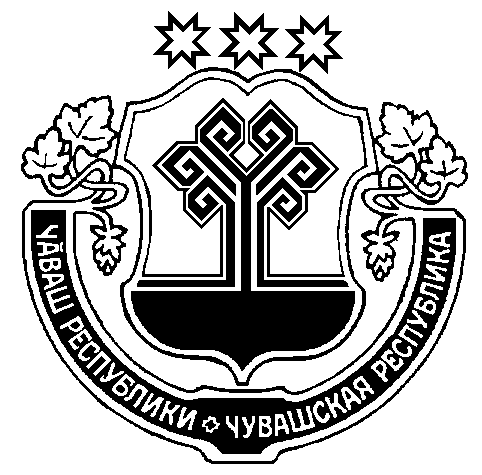 